דיימונד קראוון – Diamond Caravan 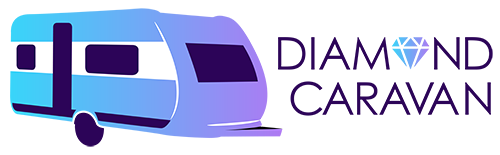 ע.מ 022317713         טלפון: 050-9528740         פקס:04-6060941מייל: diamond.caravan@gmail.com    פייסבוק: דיימונד קראוון-Diamond Caravanאתר: diamond-caravan.co.ilשם פרטי:_________________         שם משפחה: ______________________תעודת זהות:______________________טלפון:__________________________    פקס: _______________________כתובת:_________________________     דוא''ל: ______________________תאריך היום:____________________תאריך ההזמנה - מתאריך: ___________     עד תאריך: _____________סה''כ לילות: _____________                                            מחיר ללילה: ______________ ₪                סה''כ סכום: ________ ₪  נא הקף בעיגול:אמצעי תשלום: מזומן  /  אשראי    קראוון 6   /   קראוון 4 מיקום חניית הקראוון:______________________גרירת הקראוון:  כן / לא                                עלות גרירה:___________שעת קבלת הקראוון:_____________         שעת עזיבת הקראוון: _____________שם בעל הכרטיס: ______________   ת.ז בעל הכרטיס: _________________סוג הכרטיס:   ויזה   /   ישרכארט   /   אמריקן אקספרס   /    דיינרס מספר כרטיס אשראי:__________  __________ _________  __________ תוקף:                                      3 ספרות CCW:פרטי כרטיס אשראי הרשומים בטופס זה מהווים ביטחון להזמנה ולשלמות הקראוון בימי ההשכרה.אין ביטולי הזמנה לאחר חתימה / אישור טופס זה.  ביטול ההזמנה יחויב במלוא ערך ההזמנה. חתימה באישור בSMS / חתימה: _____________________